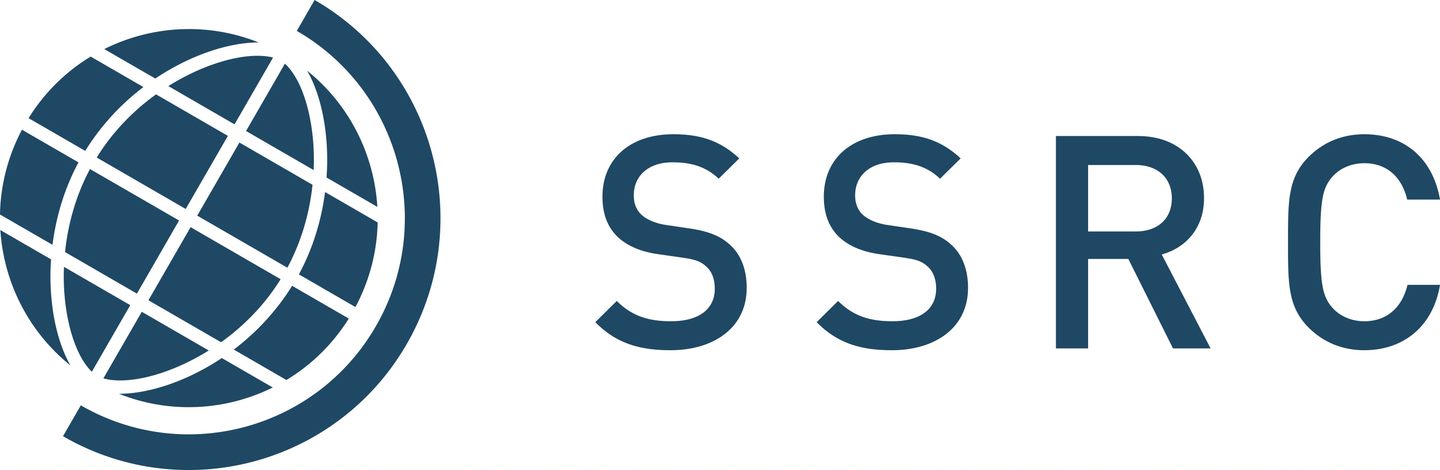 GLOBAL SCHOLARS INITIATIVEACADEMIC WRITING FOR INTERNATIONAL PUBLICATION學術書寫與出版工作坊19-21 February 2019A Workshop Presented by the Social Science Research Council, New Yorkin conjunction withThe Center for Asia-Pacific Area Studies, RCHSSand The Institute of Ethnology, Academia Sinica, TaipeiSponsored by the Henry Luce FoundationThe US Social Science Research Council (SSRC) with support from the Henry Luce Foundation has launched a Global Scholars Initiative, a multi-pronged effort to strengthen the English-language writing skills of Asian scholars working in Asian institutions and increase their success in publishing articles in English-medium journals. Scholars in Asian universities and research institutions face strong pressures to publish articles in international journals. Under the Global Scholars Initiative, the SSRC is organizing a series of workshops to help junior scholars in Asia develop manuscripts for international publication. The workshops will take place between 2018 and 2020 and will focus on strategies and methods to overcome obstacles Asian scholars face when submitting English-language materials to highly ranked publications. The workshops will include lectures, small group discussions, individual mentoring sessions and practical exercises. Topics covered include current trends in international scholarly communication, practical approaches to writing for international audiences, what editors look for in assessing submissions, and the process of submitting and revising manuscripts. The goal is to help authors understand and meet the expectations of editors of international publications, and of the referees who evaluate submissions. CALL FOR APPLICATIONSThe Social Science Research Council, the Center for Asia-Pacific Area Studies, RCHSS, and the Institute of Ethnology at Academia Sinica are pleased to announce a workshop for early-career scholars aimed at promoting the publication of research in international refereed journals. The workshop will take place on Tuesday to Thursday 19-21 February 2019 at the campus of Academia Sinica in Taipei. EligibilityThis workshop is designed for advanced graduate students (ABD), junior faculty members (post-doctoral fellows and assistant professors), and researchers (assistant research fellows) based in Taiwan working in the fields of anthropology, area studies, history, geography, international relations, political science, or sociology. Scholars in other social science or humanities disciplines should consult with the Workshop Secretary about eligibility. ApplicationApplications will go through a two-stage screening process. Those interested in participating in the workshop are invited to submit an initial application form introducing themselves and their research. The form is attached together with the announcement. The workshop contact person is:Ms. Ginger Chiang (江咨靜), Workshop SecretaryThe Center for Asia-Pacific Area Studies, RCHSSAcademia Sinica. E-mail: gingertw@gate.sinica.edu.tw  The submission deadline is 18 August 2018 and successful applicants will receive an invitation to submit a draft article of 4,000 to 6,000 words. Workshop participants will be selected based on the potential of this essay to be developed into an article suitable for publication. The deadline for submitting manuscripts will be 25 November 2018, and the results will be announced by December 14th.Structure of the WorkshopThe workshop will take place over three full days, and participants are expected to attend all sessions. Day One will be devoted to presentations and discussions of strategies for publishing in international journals, with explanations of how the review process works and what authors can do to improve the likelihood that their work will pass an initial screening and be sent out for referees’ reports.On Day Two, participants will take part in small group sessions and individual consultations based on their research papers. These sessions will highlight strengths and weaknesses of the papers submitted for discussion, and ways that authors can present their research findings that will improve their chances of success. Individual sessions will include discussions of what authors need to do to prepare their manuscript for submission. On Day Three, participants will take part in practical exercises relating to the presentation of scholarly materials that demonstrate points raised on day two. Support for ParticipantsParticipant lodging (if necessary) and meals for the duration of the workshop will be covered through the partnership of the SSRC, the Center for Asia-Pacific Area Studies, and Institute for Ethnology. 